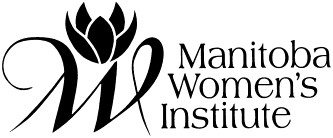 MANITOBA WOMEN’S INSTITUTE (MWI) Minutes –FINAL Board Meeting TELECONFERENCEJanuary 15th, 2020          Meeting called to order by Debra Barrett at 9:33 a.m. Adoption of the Agenda – 9:34 a.m.Motion: That the agenda be adopted as amended.Moved by Debbie Melosky, seconded by Sheona Smith. Carried.Approval of Minutes: December 2nd, 2019 Motion: That the minutes from the Board Meeting held December 2nd, 2019 be approved. Moved Janice Harrison, seconded by Debbie Melosky. Carried.CORRESPONDENCE Letter from Elaine Thomson regarding finance reporting for WI’s. Discussion regarding what the forms should include. Forms should be the same for each WI. Action: Referred to the Finance Committee to review and edit the form and to be presented at next board meeting. Renewal for Manitoba Cooperators Newspaper and Manitoba Ag Hall of Fame.  Motion: Justina Hop made a motion that we renew the MB Cooperators Newspaper and Ag Hall of Fame. Seconded by Denise Joss. Carried.                                                                                                                                                                                                                                                                                                                                For information: A letter was received from Isabella that they will not be renewing, and Inwood is disbanding. A letter received from the government acknowledging the disbanding of Clearwater WI. Discussion regarding Canadian Agricultural Safety Association and the possibility of affiliation with this organization. Action: Justina Hop will get more information/cost etc. Discussion regarding Mental Health on the Prairies Conference and Gathering.  Action: Angela to investigate details and cost and report at next board meeting. Committee Reports: Marketing Committee: Discussion regarding video posting on Facebook. In the future, all board members will be advised of releasing of information. Motion: Heather Cummings moved that upon approval of the brochure with the final edits that the brochure be sent to printing for the cost of $245.00 with taxes for a quantity of 500. Gisela Nolting seconded. Carried. MRWD- 2019 has been concluded and a new chair and committee is needed for 2020. Debbie M will advise Denise Joss, who has agreed to be on the committee and will organize a committee and report at next board meeting. Nominations Committee- A verbal report from Joan Clement regarding membership on this committee. Nominations committee currently consists of Joan Clement (Chair ), Denise Joss, and Ann Mandziuk . The only position open for the AGM is the President Elect.  No members are interested in the role and there is a 5 year commitment at this time.Restructure Committee- No report as this committee has been disbandedMembership committee: Associate membership discussed. Constitution Committee: TOR discussed, bylaw and constitution discussed and sending out the new bylaws to members before the AGM. Discussion on method of delivering it to the membership. ACTION: Changes will be sent to those with an email, for those without an email, it will be mailed. A printed copy would be sent to each local. Scholarship Committee: No applications have been received. It will be in the February newsletter. Resolutions Committee: Update on Resolutions and CommitteeFinance Report: Comments on the Profit/Loss Statement. A monthly report will be provided. Update on GST and Parliamentary Grant. AGM 2020: Feedback on location of event. Joan Clement made a motion to accept the 2020 MWI AGM Budget. Denise Joss seconded. Carried. IPG- Joan has contacted Tim and is waiting for feedback on visibility for MWI at IPG. FWIC- An update was given by Justina Hop regarding FWIC. A meeting has been called as there has been some movement in the head office. MB Agriculture Report- Thelma updated the board on events with MB Agriculture. Agriculture Committee- A TOR is in process. Some ideas were discussed. In Camera Discussion: No discussion occurred. New Business:Tabled: discussion of the funds for the ACWW triennial for the president/delegate to have a minimum balance at all times. Planting of plum trees referred to the IPG Committee.Nominations: President-Elect is openCall for Snippet information to board members.Resolutions are being reviewed. Meeting dates for committees to be sent to the office. Board meeting dates will not be changed.Unfinished Business:Role of Past President discussed.                ADJOURNMENT:Marilyn Kippen made a motion to adjourn the meeting. Meeting adjourned by Debra Barrett at 12:11 p.m. Next meeting: Teleconference, March 11th, 2020. Angela PickettExecutive AdministratorPRESENT:Denise Joss President Debra Barrett President Elect Janice Harrison Eastern Regional Rep Gisela Nolting Winnipeg/Interlake Regional RepThelma Blahey MB Ag Representative Angela Pickett Executive Administrator	Justina HopMarilyn KippenWI-Canada Executive Officer MB	Northwest RepSheona SmithArenda Vanderdeen   SW Rep   SW Rep   SW Rep   SW RepJoan ClementDebbie MeloskyHeather Cummings                      Director at Large                      Director at Large                      MB Government Appointed Member                      Director at Large                      Director at Large                      MB Government Appointed Member